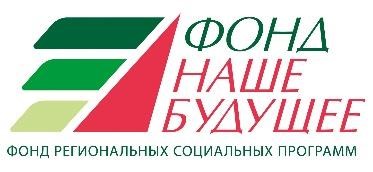 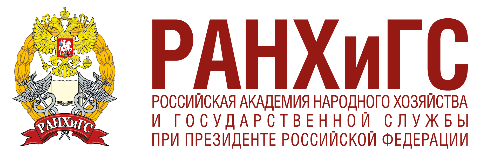 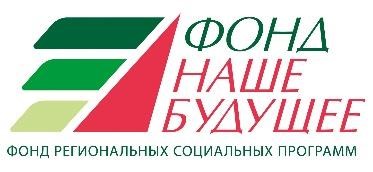 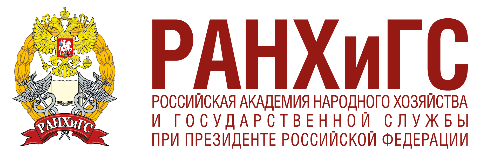 Уважаемый участник Всероссийского конкурса научных студенческих статей «Социальное предпринимательство глазами студентов»! Галимова Алина, по результатам заочной оценки экспертов Ваша работа была признана одной из лучших и допущена до очной защиты. Приглашаем Вас принять участие в финальных мероприятиях конкурса. Мероприятие пройдет 20 ноября 2019 г. в городе Москве, с 09:30 до 20:00 по адресу: ул.Садовники, д. 4, корп. 2, РАНХиГС. По итогам Конкурса будет издан сборник научных работ РИНЦ (Российский индекс научного цитирования), в который войдут 34 лучшие статьи (в соответствии с экспертным рейтингом). Список финалистов и статьи, рекомендованные для публикации в сборнике РИНЦ (Российский индекс научного цитирования):С уважением, организационный комитет  Всероссийского конкурса научных студенческих статей  «Социальное предпринимательство глазами студентов»ФИОТема статьиГалимова Алина ДинисовнаПрактики развития социального предпринимательства в экологии в Российской ФедерацииДьяконова Екатерина АлександровнаПроект социальной реабилитации людей с ограниченными возможностями здоровья на основе VR/AR технологийЕсин Кирилл СтаниславовичАнализ бизнес-модели социального предприятия на примере ГК «ЭКОТЕХНОЛОГИИ»Захаров Егор АлександровичБиблиотерапия и книжные клубы как способ социализации выпускников детских домовКамилов Захид БайрамовичСоциальное предпринимательство как фактор повышения эффективности использования вторичных ресурсов (рециклинга)Малёва Ульяна ИгоревнаСоциальное предпринимательство как инструмент инклюзивного трудоустройства: кейс-стади зарубежного опыта (на примере кафе «Andel», г. Брно, Чехия)Малышкин Семен ПавловичТехнико-юридический анализ государственного регулирования отношений в сфере социального предпринимательстваМахонин Алексей МихайловичТипология субъектов социального предпринимательства как основание для обеспечения адресности их государственной поддержкиМонастырская Владислава ВикторовнаСоциальное предпринимательство как инновационный инструмент решения проблемы вторичного использования отходов производства и потребления в Российской ФедерацииНовацкий Олег ВладимировичСоциальное предприятие как инструмент рационализации использования пищевых ресурсов: механизм функционирования и экономической рентабельностиПанова Анастасия ВладиславовнаСоциальное предпринимательство в индустрии «особой моды» как инструмент социализации людей с ограниченными возможностями здоровья и инвалидностью в РоссииПашина Алина ОлеговнаСоциальное предпринимательство и принципы ZERO WASTE: лучшие практики в России и в миреПунгина Анна ПавловнаТрудоустройство и социализация выпускников учреждений для детей-сирот и детей, оставшихся без попечения родителей: опыт Санкт-ПетербургаСеитов Санат КаиргалиевичОценка социального эффекта от деятельности ОАО «Совхоз «Артезианский» в Республике Калмыкия. Сравнение существующих методик оценки и предложения по их совершенствованиюТурабаева Айжана МаратовнаЗеленое управление проектами для создания устойчивых социальных предприятий (на примере проекта «Кладовка»)